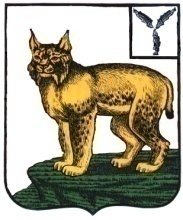 АДМИНИСТРАЦИЯ ТУРКОВСКОГО МУНИЦИПАЛЬНОГО РАЙОНАСАРАТОВСКОЙ ОБЛАСТИМУП «Редакция газеты «Пульс»	Администрация Турковского муниципального района Саратовской области просит опубликовать извещение следующего характера..ИЗВЕЩЕНИЕАдминистрация Турковского муниципального района извещает о возможном предоставлении земельного участка из земель населенных пунктов с кадастровым номером 64:35:350118:6, расположенного по адресу: Саратовская область, р.п. Турки, ул. Комсомольская, дом 17, площадью 1812 кв.м., с разрешенным использованием: приусадебный участок личного подсобного хозяйства.Граждане, заинтересованные в предоставлении земельного участка для указанной цели, в течение тридцати дней со дня опубликования настоящего извещения вправе подать заявление о намерении участвовать в аукционе по продаже земельного участка.Дата окончания приема заявления 15 июня 2015 года.Заявления подаются на бумажном носителе в администрацию Турковского муниципального района по адресу: Саратовская область, р.п. Турки, ул. Советская, д. 26.Глава администрациимуниципального района						Д.В. Кудряшовот ______________ №_________На № ___________ от _________412070, Саратовская область,р.п. Турки, ул. Советская, 26тел.:  8 (243)  2-14-70факс: 8 (243)  2-27-38